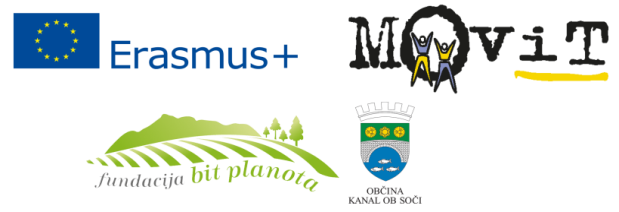 ZBIRANJE PROJEKTNIH IDEJ MLADIHZbiramo ideje mladih za mlade v občini Kanal ob SočiPodatki o predlagatelju: Predlagatelj (ime, priimek):……………………..………………………………..…………………………………………………………………………..Naslov: …………………………………………………………………………………………………………………………………………………………………..e - pošta, telefon: ………………………………………………………………………………………………………………………………………………….Predlagani projekt (vsak lahko poda le en projekt, navedi naziv projektne ideje): ………………………………………………………………….…………………………………………………………………………………………………………..……………………………………………………………………………………………………………………………………………………………………………..Vsebina predlaganega projekta (podaj bistvene podatke o projektu):…………………………………………………………………………………………………………………………………………………………………………….……………………………………………………………………………………………….…………………………………………………….……..……………..……………………………………………………………………………………………….…………………………………………………….…………………….……………………………………………………………………………………………….…………………………………………………….……………………..……………………………………………………………………………………………….…………………………………………………….……………………..……………………………………………………………………………………………….…………………………………………………….……………………... Lokacija projektne ideje (v primeru postavitve opreme navedbo parcelne št. in katastrske občine): ……………………………………………………………………………………………….…………………………………………………….……………………………………………………………………………………………………………………….…………………………………………………….……………………..……………………………………………………………………………………………….…………………………………………………….……………………..5. Projektna ideja se veže na naslednje področje (obkroži):a.) zaposlovanje in podjetništvo  b.) izobraževanje in informiranje c.) prostovoljstvo in aktivizem d.) zdrav življenjski sloge.) ustvarjalno druženje mladih. Ocena stroškov projektne ideje (navedite vse stroške, ki jih boste imeli s projektno idejo, bodite pozorni na upravičene / neupravičene stroške):Kraj, datum: …………………………………………………………Podpis predlagatelja: …………………………………….………Pomembne informacije za podajo projektnih idej:Idejo lahko podajo mladi od 13 do 30 let, ki prihajajo iz občine Kanal ob Soči. Ideja se mora vezati na vsaj eno od področij navedenih v tem obrazcu. Občina Kanal ob Soči bo razdelila v letu 2019 1.000 EUR za ideje mladih. V kolikor bomo zbrali več idej in presegli kvoto 1.000 EUR, bomo ideje skušali umestiti v druge projekte oz. aktivnosti občine oz. pomagali mlade usmeriti na pravi naslov, da se ideja realizira. Maksimalni znesek za idejo je 1.000 EUR. Komisija lahko po lastni presoji spremeni zaprošeni znesek.  Rok za porabo dodeljenih sredstev s strani občine je 31.12.2019.Upravičeni stroški pri projektni ideji: Storitve (zunanji izvajalci, stroški dela)Materiali in oprema (npr. igrišča, …)Neupravičeni stroški pri projektni ideji:Stroški vzdrževanja objektov v občiniProjektne ideje  mladih bo ocenjevala na novoustanovljena Komisija za mladinska vprašanja pri županji po kriterijih:ideja rešuje skupno potrebo mladih v občinipredstavlja nadgradnjo ali novo rešitevje trajnostne narave (ne dodatno onesnažuje ali bremeni okolja)učinek ideje bo ostal po zaključku občinske donacijeideja bo mlade v občini aktivirala izvedena bo na javnih mestih oz. v sklopu javnih prostorov v občini bo dostopna za vse mlade v občinivezati se mora vsaj na eno od področij, navedenih v tem obrazcu (pod točko 5) Komisija lahko izbere eno ali več idej mladih do porabe sredstev. Ideje zbiramo do 15.5.2019. Komisija bo ideje administrativno pregledala  in po potrebi zaprosila za dopolnitev najkasneje v roku 15 dni po oddaji predlogov. Komisija bo vse predloge ocenila in izbrala najustreznejšo/e idejo/e za sofinanciranje najkasneje do 15.6.2019.Izpolnjeni obrazec nam lahko posredujete na e-naslov ali nam jo izročite osebno 20.4.2019 med 10. in 11. uro v Desklah (pred Kulturnim domom) ali v Kanalu med 13. in 14. uro (na placu).  Obrazec je na voljo tudi na spletni strani Občine Kanal ob Soči, pod zavihkom AKTIVNI MLADI. Informacije, pomoč pri izpolnjevanju obrazca in oddaja idej na obrazcih:  aktivni.mladi19@gmail.com, 05 39 81 215VRSTA STROŠKAOCENA STROŠKA V EURVSI STROŠKI SKUPAJ: 